College Secretary’s Office Imperial College London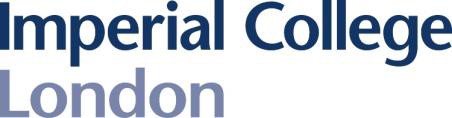 Room 4.05, Faculty Building South Kensington Campus SW7 2AZTel: +44 (020) 7594 7272Fax: +44 (020) 7594 8802j.neilson@imperial.ac.uk  www.imperial.ac.ukJohn NeilsonCollege Secretary & Registrar29 March 2017COLLEGE NOTICEDEPARTMENT OF MATHEMATICSProfessor David van Dyk has accepted the appointment as Head of the Department of Mathematics with effect from 1 October 2017, for a period of 5 years. Professor van Dyk joined the College in 2011 as a Chair in Statistics in the Department of Mathematics. He previously held a Chair in the Department of Statistics at the University of California. Professor van Dyk’s research focuses on Astrostatistics and Bayesian Methods and Computation. He was made a Fellow of the American Statistical Association in 2006, a Fellow of the Institute of Mathematical Statistics in 2010 and was awarded a Wolfson Merit Award by the Royal Society in 2011.John NeilsonCollege Secretary & Registrar